Сапожникова А.А.ИССЛЕДОВАТЕЛЬСКИЙ ОПЫТ ЗАПОМИНАНИЯ СЛОВАРНЫХ СЛОВ ДЕТЬМИ С ОВЗ (5 КЛАСС)Данное исследование было проведено в коррекционном классе МБОУ СОШ №13 имени Е.И. Панасенковой МО Динской район. Меня зовут Анна Андреевна, и я являюсь действующим преподавателем данной школы. Безусловно, приступая к работе в таком особенном классе, имела представления о необходимости использования собственных методов при объяснении правил русского языка. Мои поиски лучшего метода для объяснения словарных слов привели меня к такому важному исследованию.Во-первых, за основание для подбора лучших средств был взят личный опыт. Так как дети с ОВЗ имеют слабую память, а также низкую мотивацию для изучения, мне пришлось обратиться к воспоминаниям из своего обучения в школе. Так сложилось, что с первого класса я изучала три языка. Но мой преподаватель каждое слово привязывал к ассоциативному ряду. Кроме этого, всегда был результат. Все иностранные слова остались в моей памяти навсегда. Во-вторых, перечитав литературу на данный счёт, пришла к выводу, что данная техника называется: «мнемотехникой». Как утверждает В.Ю. Портянко в статье «Работа над словарными словами…»: «Мнемотехника использует естественные механизмы памяти мозга и позволяет полностью контролировать процесс запоминания, сохранения и припоминания информации» [1, c. 60]. Это то, что мне необходимо – подумала я. В этой же статье автор разделяет данную технику на подвиды. Имеются такие, как: рифма и ритм, аббревиатура, пиктограммы, аналогия, система образов и ассоциаций. В-третьих, для достижения результата необходимо также обратить внимание и на особенность памяти человека. Кумахова Дж.Б. в статье «Виды памяти и их …» отмечает, что «…классификация видов памяти по характеру психологической активности была впервые предложена П.П. Блонским. Хотя все четыре выделенные им вида памяти (двигательная, эмоциональная, образная и словесно-логическая) не существуют независимо друг от друга, и более того, находятся в тесном взаимодействии» [2, c. 559]. Безусловно, при поиске своего метода по обучению словарных слов, необходимо было об этом помнить.Взяв за основу данную информацию, был начат поиск по лучшей методике запоминания словарных слов для пятого класса. Выписала слова на доске (активизировала зрительную память)- до этого, я раздавала карточки с изображением, но данный метод не принёс результата – иллюстрации отвлекали, но не давали возможность запомнить словарное слово (за словарный диктант были двойки и тройки)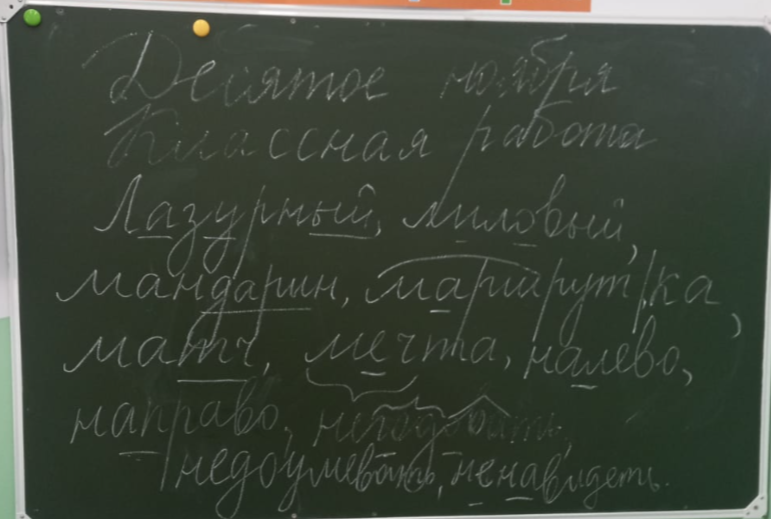 Обозначила моменты, которые необходимо запомнить - решила сделать всё просто, потому что «чем проще, тем лучше реагирует память у детей на запоминание»Начала каждое слово делить и подбирать ассоциации, которые помогут лучшему запоминанию:- первое слово: лазурный – ЛАЗ – скалолаз лазил по УРНАМ, чтобы найти лазурный носок-второе слово: лиловый – Лило и Стич отправились на ловлю лилового жука- мандарин  и маршрут/ маршрутка – Мандарин подарил он в маршрутке, когда мы планировали маршрут на утке- матч : ТЧ – ТЧ – ТЧ …ты что? Не идёшь на матч?- мечта: выиграть меч моя мечта (обсуждали компьютерную игру, которую любят дети)- налево – налево пойдёшь левой ногой будешь на аллею ступать- направо - направо пойдёшь правой рукой смс будешь написывать подруге- негодовать – прямо пойдёшь, целый год негодовать, недоумевать и ненавидеть будешь весь этот маршрут в маршрутке с мандаринами в утке и с лазурным носком у скалолаза4. После такого объяснения на словах у детей поднялось настроение, и они легче запоминали слова, временами и самостоятельно придумывали ассоциацииПосле данной работы был проведён словарный диктант, результатом которого были оценки хорошо и отлично. Таким образом, пришла к выводу полезности данного приёма.Придумать смешную ассоциацию на слово может, как преподаватель, так и сам ученикПри работе в классе слова записываются на доске и проговариваются хоромМатериал лучше запомнится, если преподаватель сможет дать возможность каждому ученику предложить собственный вариант для запоминания слова:- много раз повторят- каждый подумает - лучше запомнятТаким образом, приходим к выводу, что у детей данного класса имеются творческие способности, которые возможно направить в запоминание правил русского языка. Кроме этого, стоит отметить, что готовые варианты «запоминалок», например, правильного ударения в словах не остаются в памяти у детей: «Меня мама баловАла, словно куклу одевала». Безусловно, это связано с тем, что им не дали возможность придумать что-то самостоятельно, поэтому я предлагаю лишь образец, а дети самостоятельно придумывают свою «запоминалку».Данное исследование дало хороший результат в усвоении словарных слов, поэтому метод ассоциации предлагается детям и в других темах. Например, запоминание частей речи, как торта, а каждый кусок – отдельная часть речи, а каждый слой кусочка – признаки данной части речи. Главное условие – не бояться экспериментов в данном деле. И обязательно каждый ученик сможет прийти к желаемому результату безболезненно и исключительно с позитивным настроем.Литератураfile:///C:/Users/admin/Downloads/rabota-nad-slovarnymi-slovami-s-ispolzovaniem-priyomov-mnemotehniki.pdffile:///C:/Users/admin/Downloads/vidy-pamyati-i-ih-psihologicheskaya-harakteristika.pdf